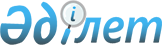 Об утверждении государственного образовательного заказа на дошкольное воспитание и обучение, размеров подушевого финансирования и родительской платы по Глубоковскому району на 2014 год
					
			Утративший силу
			
			
		
					Постановление Глубоковского районного акимата Восточно-Казахстанской области от 30 июня 2014 года № 1150. Зарегистрировано Департаментом юстиции Восточно-Казахстанской области 22 июля 2014 года № 3407. Утратило силу - постановлением Глубоковского районного акимата Восточно-Казахстанской области от 7 сентября 2016 года № 301      Сноска. Утратило силу - постановлением Глубоковского районного акимата Восточно-Казахстанской области от 07.09.2016 № 301.

      Примечание РЦПИ.

      В тексте документа сохранена пунктуация и орфография оригинала.

      В соответствии с подпунктом 8-1) пункта 4 статьи 6 Закона Республики Казахстан от 27 июля 2007 года "Об образовании", Глубоковский районный акимат ПОСТАНОВЛЯЕТ:

      1. Утвердить государственный образовательный заказ на дошкольное воспитание и обучение, размер подушевого финансирования и родительской платы по Глубоковскому району на 2014 год согласно приложению к настоящему постановлению.

      2. Настоящее постановление вводится в действие по истечении десяти календарных дней после дня его первого официального опубликования.

 Государственный образовательный заказ на дошкольное воспитание
и обучение, размеры подушевого финансирования и родительской
платы по Глубоковскому району на 2014 год
					© 2012. РГП на ПХВ «Институт законодательства и правовой информации Республики Казахстан» Министерства юстиции Республики Казахстан
				
      Исполняющий обязанности

      акима Глубоковского района 

А.П. Брагинец
Приложение
к постановлению Глубоковского
районного акимата
от " 30 " июня 2014 года № 1150Размер подушевого финансирования на одного воспитанника в месяц, тенге

Размер подушевого финансирования на одного воспитанника в месяц, тенге

Количество воспитанников, человек

Количество воспитанников, человек

Размер родительской платы в месяц, тенге

Детские сады, ясли

Мини-центры

Детские сады, ясли

Мини-центры

Размер родительской платы в месяц, тенге

18124

9537

417

307

6980

